Maintenance des systèmesSituation d’évaluation n°2Exercice 1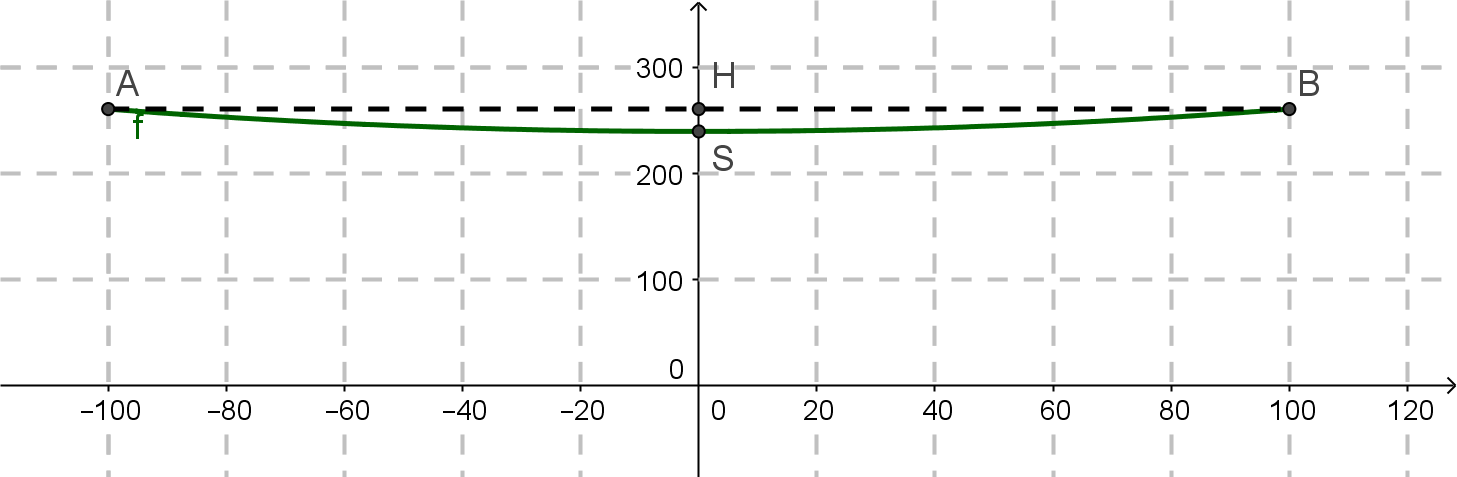 On considère un câble électrique situé entre deux pylônes d’un réseau de transport d’électricité. Le câble décrit une courbe entre les deux points A et B de suspension des pylônes situés à une même hauteur et distants de 200 mètres. Cette courbe est la courbe représentative de la fonction  définie sur l’intervalle .On considère que  est une solution de l’équation différentielle (E) :  où  est une fonction de la variable réelle , définie et deux fois dérivable sur ,  la fonction dérivée de  et  sa fonction dérivée seconde.Résoudre l’équation différentielle (E).Le minimum de la fonction  est atteint en 0 et a pour valeur 240. Déterminer la solution de (E) qui modélise le câble électrique entre les points A et B. (Joker)La longueur  de la portion de la courbe c entre le point S d’abscisse 0 et le point B d’abscisse 100 est donnée par             . (Joker)A l’aide d’un logiciel de calcul formel, calculer la longueur entre les deux pylônes A et B. Appeler le professeur pour valider vos résultatsExercice 2Le service de maintenance d’une entreprise préconise, pour les robots de peinture des jantes de véhicule, des interventions de maintenance préventive. La période de ces interventions sera déterminée à partir d’un historique de pannes des robots  et  qui sont considérés comme un seul et même ensemble.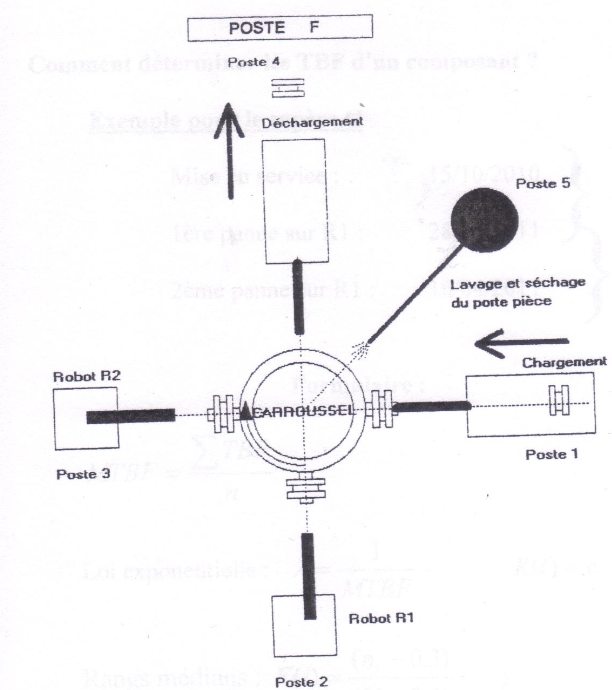 Les douze premiers temps de bon fonctionnement (en jours) de ces robots de peintures (rangés en ordre croissant) sont les suivants : 2, 3, 13, 20, 27, 40, 56, 62, 108, 141, 194, 258.On désigne par  la variable aléatoire qui à tout robot de peinture, associe sont temps de bon fonctionnement. On cherche à ajuster la loi de  à une loi de Weibull.Reproduire et compléter sur une feuille de calcul le tableau ci-dessous, où  et  correspondent respectivement à la défaillance et à la fiabilité observées au temps  (selon la méthode des rangs moyens , oùest la somme totale des ).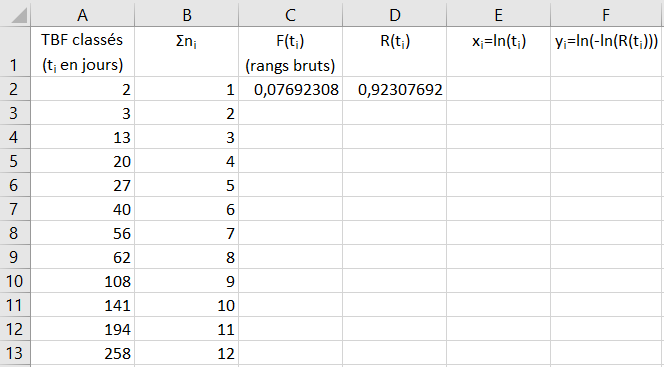 Représenter sur le tableur le nuage des points de coordonnées  où  et . Ajuster à ce nuage une droite de régression en faisant figurer une équation de la droite ainsi que le « coefficient de détermination », carré du coefficient de corrélation linéaire. Appeler le professeur pour valider vos résultatsOn admet que équivaut à  où l’on a posé :  et . Déduire des informations précédentes :que l’on peut considérer que T suit une loi de Weibull de paramètre .que l’on peut prendre, pour les deux autres paramètres  et .On souhaite déterminer le coût annuel d’une politique de maintenance basée sur une fiabilité de 80 %. Déterminer la période  pour le robot de peinture. Appeler le professeur pour valider vos résultatsAides possibles pour les exercicesExercice 12) Les conditions initiales sont  et .3) La fonction est définie sur ]-100 ; +100[ par .CorrigéExercice 1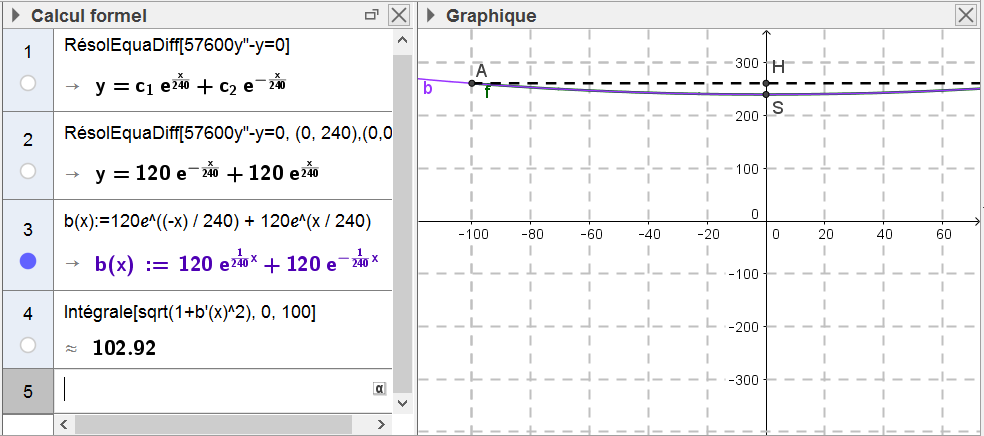 Exercice 2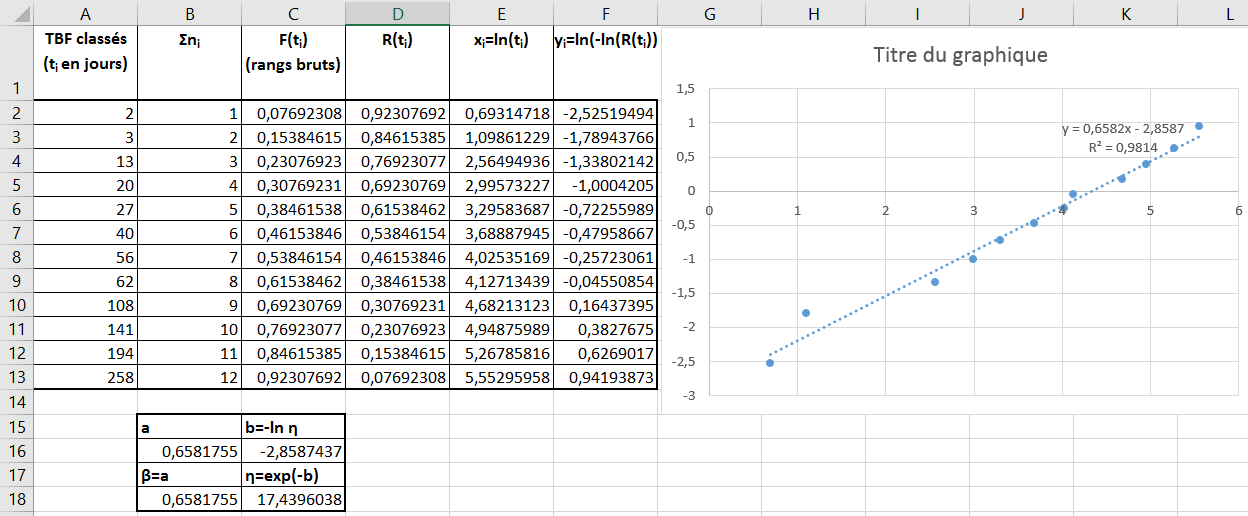 GRILLE NATIONALE D’ÉVALUATION EN MATHÉMATIQUESBTS MS – Sous-épreuve E3 – U31GRILLE NATIONALE D’ÉVALUATION EN MATHÉMATIQUESBTS MS – Sous-épreuve E3 – U31GRILLE NATIONALE D’ÉVALUATION EN MATHÉMATIQUESBTS MS – Sous-épreuve E3 – U31GRILLE NATIONALE D’ÉVALUATION EN MATHÉMATIQUESBTS MS – Sous-épreuve E3 – U31NOM :NOM :Prénom :Prénom :Situation d’évaluation n°2Situation d’évaluation n°2Date de l’évaluation Date de l’évaluation 1. Liste des contenus et capacités du programme évalués1. Liste des contenus et capacités du programme évalués1. Liste des contenus et capacités du programme évalués1. Liste des contenus et capacités du programme évaluésContenusEtude de fonction, résolution d’équation différentielle, calcul intégral, loi de Weibull et statistiques à deux variables.Etude de fonction, résolution d’équation différentielle, calcul intégral, loi de Weibull et statistiques à deux variables.Etude de fonction, résolution d’équation différentielle, calcul intégral, loi de Weibull et statistiques à deux variables.CapacitésUtilisation d’un logiciel de calcul formel, du tableur, résolution d’équation algébrique.Utilisation d’un logiciel de calcul formel, du tableur, résolution d’équation algébrique.Utilisation d’un logiciel de calcul formel, du tableur, résolution d’équation algébrique.2. Évaluation2. Évaluation2. Évaluation2. ÉvaluationCompétencesCapacitésQuestions de l’énoncéAppréciation du niveau d’acquisitionS’informerRechercher, extraire et organiser l’information.Ex1 : 2Ex2 : 3bChercherProposer une méthode de résolution.Expérimenter, tester, conjecturer.Ex1 : 2Ex2 : 4ModéliserReprésenter une situation ou des objets du monde réel.Traduire un problème en langage mathématique.Ex2 : 4Raisonner, argumenterDéduire, induire, justifier ou démontrer un résultat. Critiquer une démarche, un résultat.Ex2 : 3a, 3bCalculer, illustrer, mettre en œuvre une stratégieCalculer, illustrer à la main ou à l’aide d’outils numériques, programmer.Ex1 : 1, 2, 3Ex2 : 1, 2, 3b, 4CommuniquerRendre compte d’une démarche, d’un résultat, à l’oral ou à l’écrit.Présenter un tableau, une figure, une représentation graphique.Ex2 : 3aTOTAL/ 10